Сумська міська радаVІІ СКЛИКАННЯ XXXVII  СЕСІЯРІШЕННЯвід 28 лютого 2018 року № 3112-МРм. СумиВраховуючи звернення громадян, розроблені та надані технічні документації із землеустрою щодо встановлення (відновлення) меж земельних ділянок в натурі (на місцевості), відповідно до протоколу засідання постійної комісії з питань архітектури, містобудування, регулювання земельних відносин, природокористування та екології Сумської міської ради від 07.12.2017 № 98 та статей 12, 40, 79-1, 116, 118, 120, 121 Земельного кодексу України, статті 55 Закону України «Про землеустрій», керуючись пунктом 34 частини першої статті 26 Закону України «Про місцеве самоврядування в Україні», Сумська міська радаВИРІШИЛА:Затвердити технічні документації із землеустрою щодо встановлення (відновлення) меж земельних ділянок в натурі (на місцевості) та надати у власність земельні ділянки громадянам, які знаходяться у них в користуванні, для будівництва і обслуговування жилих будинків, господарських будівель і споруд згідно з додатком.Секретар Сумської міської ради                                                           А.В. БарановВиконавець: Клименко Ю.М.           Бондаренко Я.О.Додаток до рішення Сумської міської ради «Про надання у власність земельних ділянок громадянам, які знаходяться у них в користуванні»від 28 лютого 2018 року № 3112-МРСПИСОКгромадян, яким надаються у власність земельні ділянки для будівництва і обслуговування жилих будинків, господарських будівель і споруд за рахунок земель житлової та громадської забудови Сумської міської радиСекретар Сумської міської ради                                                                                                                                                А.В. БарановВиконавець: Клименко Ю.М.           Бондаренко Я.О.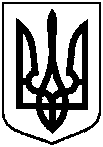 Про надання у власність земельних ділянок громадянам, які знаходяться у них в користуванні № з/пПрізвище, ім’я, по батькові реєстраційний номер облікової картки платника податків або серія та номер паспортуАдреса земельної ділянки,кадастровий номерПлоща        згідно з    обміром,гаПередається у власність, гаНадається в оренду, га№ з/пПрізвище, ім’я, по батькові реєстраційний номер облікової картки платника податків або серія та номер паспортуАдреса земельної ділянки,кадастровий номерПлоща        згідно з    обміром,гаПередається у власність, гаНадається в оренду, га№ з/пПрізвище, ім’я, по батькові реєстраційний номер облікової картки платника податків або серія та номер паспортуАдреса земельної ділянки,кадастровий номерПлоща        згідно з    обміром,гаПередається у власність, гаНадається в оренду, га1234561.Шептухін Володимир Дмитрович,1844504693Павленко Микола Іванович,1995420793вул. 4-та Продольна, 85,5910136600:20:027:00850,060251/100 від 0,0602,49/100 від 0,0602-2.Гримайло Надія Іванівна,2386015084вул. Андрея Шептицького (колишня Комінтерна), 23,5910136600:15:013:00080,10000,1000-3.Чурочкіна Валентина Іванівна,2002916921Мусієнко Тетяна Михайлівна,2178106141вул. Новолепехівська, 21,5910136600:15:010:00070,096058/100 від 0,0960,42/100 від 0,0960-4.Трофімова Лариса Олександрівна,1723114706вул. Павлова, 22,5910136600:21:022:00160,05800,0580-5.Проценко Катерина Іванівна,1874505744пров. Марусі Чурай (колишній Паризької Комуни), 71,5910136300:08:050:00170,086618/100 від 0,0866-6.Коденець Віра Іванівна,3099303065Шовкова Галина Євгенівна,1869105861проїзд 1-й Парковий, 5/1,5910136300:09:017:00050,05961/4 від 0,0596,¾  від 0,0596-7.Борисенко Микола Іванович,2182322391,Поварніцина Вікторія Миколаївна,2960417082вул. Лепехівська, 10,5910136600:15:004:00080,100044/100 від 0,1000,44/100 від 0,1000-